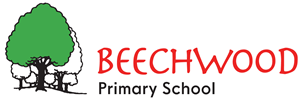 To become a prefect in year 6 I must…Be a role model for all pupils at all timesTry my hardest in every piece of workBe respectful in the way I speak to other children and ALL staffBe ready to learn with everything I needBe kind and helpful to all children and staffBehave well in all areas of the schoolBe safe at all times and help to keep others safeComplete homeworkBe on time each day in full uniform